GEHEIMHOUDINGSVERKLARING STUDENT 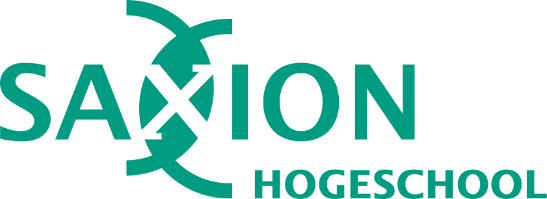 De ondergetekende:Naam student: Studentennummer:en de opdrachtgever/ aanspreekpunt [NAAM OPDRACHTGEVER] en eventuele partners als mede-opdrachtgevers voor het project/onderzoek [NAAM PROJECT] in de [1e/2e] semester van studiejaar 2022-2023 komen de volgende afspraken over geheimhouding overeen, te weten Dat “vertrouwelijke informatie" is gedefinieerd als: alle informatie, onderzoeksdata (waaronder alle type persoonsgegevens) en kennis (al dan niet door octrooi of auteursrechtelijk beschermd), in bezit van of gebruikt door opdrachtgever, waarvan de student in verband met de uitvoering van de opdracht op de hoogte is gebracht. Daarbij wordt de volgende kanttekening geplaatst: informatie en kennis dat op een andere legitieme wijze kan worden verkregen via literatuuronderzoek, het worldwide web of reeds in bezit was bij de student of Saxion is op zichzelf niet vertrouwelijk. Wel is het vertrouwelijk dat deze algemeen toegankelijke informatie verbonden is aan de bedrijfsvoering dan wel werkzaamheden van de opdrachtgever. Dat de student door de opdrachtgever op de hoogte gesteld is van de verplichting tot geheimhouding van en het toepassen van de AVG op de vertrouwelijke informatie die de student tijdens en in verband met de opdracht ter kennis kunnen komen.Dat de student begrijpt dat vertrouwelijke informatie van grote waarde is voor opdrachtgever en diens partners die de opdracht verstrekken.Dat de student er met name voor zal zorgdragen dat die gegevens, indien aangewend in het kader van het (wetenschappelijk) onderwijs en/of onderzoek, slechts in zodanige vorm tot uiting zal komen dat zij niet herleidbaar zijn tot personen, of tot de (partner mede-) opdrachtgever die de inzage verschafte.Dat deze geheimhoudingsverplichting zich uitstrekt tot alle gegevens van de opdrachtgever en diens partners waarvan de student de vertrouwelijkheid behoort te begrijpen.Dat student belooft de gegeven voorschriften inzake de beveiliging van die ‘’vertrouwelijke informatie” na te komen.Dat de student die gegevens niet aan niet-gerechtigden zal onthullen, tenzij de student hiervoor door de opdrachtgever verstrekte schriftelijke toestemming is verleend.Dat de student op schriftelijk verzoek van de opdrachtgever alle geschreven en/of digitaal materiaal in welke vorm dan ook, met inbegrip van bedrijfs-/ onderzoek notities, transscripties, onderzoeksdata, kopieën en reproducties aan de opdrachtgever zal retourneren en verwijderen van eigen devices;Dat de student in staat wordt gesteld door de opdrachtgever zijn geanonimiseerde presentaties (in iedere vorm en samenstelliing) en rapporten te laten waarderen door de examinatoren vanuit Saxion, die een gelijke vertrouwelijkheid zullen betrachten.Dat de student de AVG-richtlijnen toepast in alle fasen van het onderzoek en het verzamelen van persoonsgegevens.Dat de student ervan op de hoogte is dat de geheimhoudingsplicht na afronding van de werkzaamheden onverkort voortduurt.   Ik verklaar hierbij dat ik de bovenstaande voorwaarden voor geheimhouding heb gelezen, begrijp en ga uitvoeren.Plaats: 	            			Datum: 			Handtekening student: 